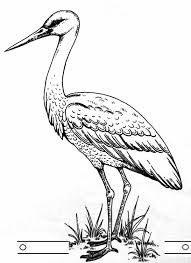 Сегодня в номереИнформация о публичных слушаниях по рассмотрению проекта решения «О внесении изменений в Устав Зимницкого сельского поселения Сафоновского района Смоленской области»Региональные меры поддержки для граждан, поступающих на военную службу по контракту.9 декабря 2023 – памятная дата - «День Героев Отечества».ПРОШЛИ ПУБЛИЧНЫЕ СЛУШАНИЯ05 декабря 2023 года в 14:00 в здании Администрации Зимницкого сельского поселения Сафоновского района Смоленской области состоялись публичные слушания по рассмотрению проекта решения «О внесении изменений в Устав Зимницкого сельского поселения Сафоновского района Смоленской области», проведенные в соответствии с решением Совета депутатов Зимницкого сельского поселения Сафоновского района Смоленской области № 34/1 от 15.12.2022г.Принято решение:Одобрить проект решения «О внесении изменений в Устав Зимницкого сельского поселения Сафоновского района Смоленской области».Рекомендовать совету депутатов Зимницкого сельского поселения Сафоновского района Смоленской области принять проект решения «О внесении изменений в Устав Зимницкого сельского поселения Сафоновского района Смоленской области».М.В. Бессонова Глава муниципального образования Зимницкого сельского поселения Сафоновского района Смоленской областиРегиональные меры поддержки для граждан, поступающих на военную службу по контракту.На территории Смоленской области гражданам, поступившим на военную службу по контракту в Вооруженные Силы Российской Федерации, войска Национальной гвардии Российской Федерации в период специальной военной операции, установлены следующие региональные меры поддержки: • 100 тыс. руб. при заключении контракта c МО РФ в период с 1 марта по 31 декабря 2023 года в Пункте отбора или Военном комиссариате Смоленской области. Выплата производится однократно и носит без заявительный характер. При участии в специальной военной операции:• в размере 300 тыс. рублей военнослужащим, получившим увечье (ранение), травму, контузию, не предусмотренное перечнем увечий (ранений, травм, контузий); • в размере 500 тыс. рублей военнослужащим, получившим легкое увечье (ранение, травму, контузию); • в размере 700 тыс. рублей военнослужащим, получившим тяжелое увечье (ранение, травму, контузию).Для членов семей участников специальной военной операции предоставляются следующие дополнительные региональные меры социальной поддержки:1. Предоставление организациями соц. обслуживания граждан членам семьи из числа граждан пожилого возраста и инвалидов, признанных в установленном порядке нуждающимися в социальном обслуживании граждан (без учета уровня доходов семьи), соц. услуг в форме социального обслуживания граждан на дому. 2. Направление в первоочередном порядке в организации соц. обслуживания граждан членов семьи, признанных в установленном порядке нуждающимися в соц. обслуживании граждан в стационарной форме. 3. Обеспечение бесплатными горячими завтраками учащихся 5 - 11-х классов областных государственных общеобразовательных организаций, муниципальных общеобразовательных организаций. 4. Предоставление единовременной денежной компенсации затрат, понесенных при проведении мероприятий по догазификации. 5. Содействие семье в оформлении социальных и иных выплат, мер социальной поддержки, на получение которых имеет право семья. 6. Выплата пособия по безработице женам и другим членам семьи трудоспособного возраста (в случае отсутствия у них работы и признания в установленном федеральным законодательством порядке безработными). 7. Оказание материальной помощи утратившим право на пособие по безработице в связи с истечением установленного периода его выплаты женам и другим членам семьи трудоспособного возраста, состоящим на регистрационном учете в качестве безработных. 8. Содействие в поиске работы членам семьи. 9. Организация профессионального обучения и дополнительного профессионального образования членов семьи. 10. Предоставление внеочередного права на получение бесплатных путевок в ОГБУЗ «Смоленский детский санаторий «Мать и дитя» детям в возрасте от 2 до 16 лет. 11. Оказание психологической помощи семье. 12. Консультирование семьи по юридическим вопросам. 13. Назначение государственной социальной стипендии студентам, обучающимся по очной форме обучения в профессиональных образовательных организациях и образовательных организациях высшего образования за счет бюджетных ассигнований областного бюджета. 14. Направление во внеочередном порядке детей, достигших возраста полутора лет, для зачисления в областные государственные и муниципальные дошкольные образовательные организации, расположенные на территории Смоленской области. 15. Освобождение от платы, взимаемой с родителей (законных представителей) за присмотр и уход за детьми в областных государственных и муниципальных образовательных организациях, реализующих образовательную программу дошкольного образования, находящихся на территории Смоленской области. 16. Предоставление преимущественного права на перевод из одной областной государственной или муниципальной образовательной организации, осуществляющей образовательную деятельность по образовательным программам дошкольного образования или образовательным программам начального общего, основного общего и среднего общего образования, в другую областную государственную или муниципальную образовательную организацию. 17.Обеспечение зачисления в первоочередном порядке в группу продленного дня детей, обучающихся в областных государственных или муниципальных образовательных организациях, реализующих образовательные программы начального общего, основного общего и среднего общего образования. 18.Освобождение от платы за предоставление социальных услуг в смоленском областном государственном бюджетном учреждении «Реабилитационный центр для детей и подростков с ограниченными возможностями «Вишенки», взимаемой с родителей (законных представителей) ребенка-инвалида (инвалида молодого возраста от 18 до 35 лет), нуждающегося в постоянном постороннем уходе и являющегося получателем социальных услуг в стационарной форме социального обслуживания граждан.День героев Отечества 9 декабря наша страна отмечает День Героев Отечества. В этот день чествуют Героев Советского Союза, Героев Российской Федерации, кавалеров ордена Святого Георгия и ордена Славы.Впервые в Российской Федерации День Героев Отечества отмечался 9 декабря 2007 года, однако этот праздник имеет вековые традиции и глубокие исторические корни.Дата праздника приурочена ко дню христианского святого, великомученика Георгия Победоносца. В этот день, 9 декабря (26 ноября по старому стилю) 1769 года, императрица Екатерина II учредила высшую воинскую награду — орден Святого Георгия. Орден вручали воинам, проявившим особую отвагу в боях, награда имела 4 степени отличия, первая из которых считалась наивысшей. Первым орденоносцем стала сама Екатерина II. Кавалерами ордена Святого Георгия стали более 10 тыс. человек, 25 человек получили высшую степень ордена, четверо из них были награждены всеми четырьмя степенями ордена. Полными кавалерами ордена Святого Георгия стали М. И. Кутузов, М. Б. Барклай-де-Толли, И. Ф. Паскевич-Эриванский и И. И. Дибич-Забалканский.В 1807 году по образцу этой награды был учреждён знак отличия для нижних чинов — Георгиевский крест, ставший одной из самых почитаемых боевых наград. В 1849 году один из залов Большого Кремлёвского дворца получил название по ордену Святого Георгия Победоносца, а на стенах этого зала, на мраморных досках, были увековечены имена кавалеров данного ордена.До революции 1917 года ежегодно 9 декабря чествовали всех кавалеров Георгиевских отличий: от таких великих полководцев как А. В. Суворов, Г. А. Потёмкин до простых солдат, матросов и казаков. Последний раз в императорской России праздник Георгиевских кавалеров торжественно отмечался 26 ноября (9 декабря) 1916 года. Узнать больше о героях Первой мировой войны можно на портале «Памяти героев Великой войны 1914 –1918 годов».После Октябрьской революции праздник был отменён, а орден заменили новыми наградами. 16 апреля 1934 года Центральный Исполнительный Комитет СССР учредил звание Героя Советского Союза за коллективные и личные достижения перед государством. Первыми Героями Советского Союза стали семеро полярных лётчиков, работавших на мысе Челюскин: Анатолий Ляпидевский, Сигизмунд Леваневский, Василий Молоков, Николай Каманин, Михаил Водопьянов, Маврикий Слепнёв и Иван Доронин. Наибольшее количество наград было вручено во время Великой Отечественной войны: за подвиги на фронтах войны свыше 11 тыс. человек были удостоены звания Героя Советского Союза, из них трое — трижды (лётчики Александр Покрышкин и Иван Кожедуб, маршал Георгий Жуков). В 1943 году Президиум Верховного Совета СССР учредил орден Славы, статус которого был близок к царским Георгиевским наградам, даже внешне орден Славы напоминал Георгиевский крест.В 2000 году орден Святого Георгия был восстановлен Указом Президента Российской Федерации в качестве высшей военной награды. Кавалерами современного ордена уже стали около 20 офицеров, в том числе участники военных операций на Северном Кавказе и в Сирии. Восстановленный орден Святого Георгия выглядит так же, как он выглядел при Екатерине II. По указу Президента Российской Федерации от 7 сентября 2010 года был утверждён новый статут этого ордена.Ежегодно в декабре в Георгиевском зале Кремля проходит торжественный приём, на который приглашаются Герои Советского Союза, Герои Российской Федерации, полные кавалеры ордена Славы и кавалеры ордена Святого Георгия, члены правительства РФ, члены Совета Федерации и Государственной думы, а также представители общественных объединений, деятели культуры, науки и искусства. Праздник проводится при активном содействии различных общественных организаций и учреждений культуры.                                                                                                                                                       «АИСТ»Учредитель: Совет депутатов и Администрация Зимницкого сельского поселения Сафоновского района Смоленской областиТираж- 10Ответственный за издание: Бессонова М.В.Ответственный за распространение: Саулин Д.А.